	Fundación Chaminade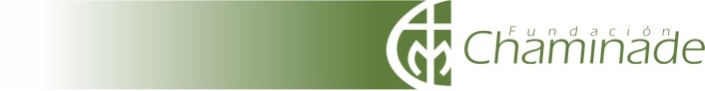 	COLEGIO PARROQUIAL SAN MIGUEL		Departamento de Artes 	Prof. Paola Sánchez “Joven, levántate… Con Dios todo lo podemos”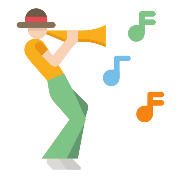 Actividad de cierre Música Cuartos básicos “Instrumentos musicales”Nombre: ……………………………………………………………………………………..  Curso: ………………… Objetivos a trabajar:  OA 01 Escuchar cualidades del sonido.             OA 02 Expresar sensaciones, emociones e ideas que el sonido les sugiere.              OA 03 Escuchar música abundante y variada.Instrucciones:Esta guía la puedes resolver en este mismo formato o desde tu cuaderno. Cualquier duda puedes escribirme a mi correo consultas.psanchez@gmail.comPara enviármelo puedes hacerlo a mi correo o subirla al portal de tareas en Teams por el canal de Música. Para comenzar debes revisar el power point que te envié; en el están las preguntas que debes responder. ta es la hoja de respuesta sólo debes escribir la alternativa que crees correcta.( 2 puntos cada respuesta) Pregunta a con desarrollo: Reconoce la mayor cantidad de instrumentos que aparecen en el video (https://www.youtube.com/watch?v=fYMDreaaDfo) ( 2 puntos cada respuesta) 1._________________________________2._________________________________3._________________________________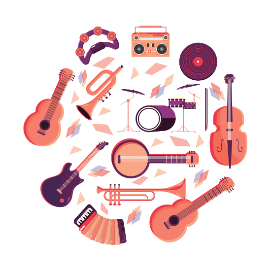 4._________________________________           Escala de Valoración actividad de cierre: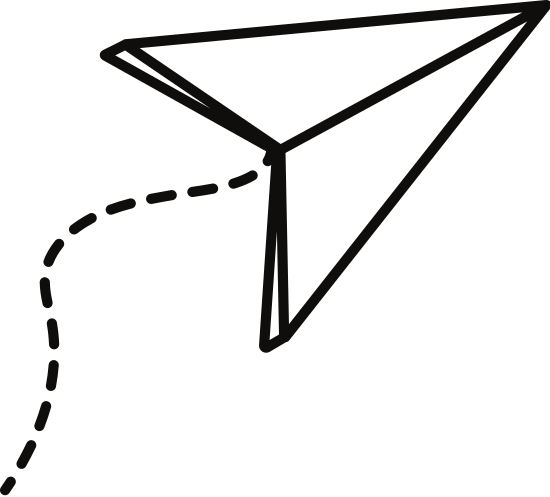 Puntaje ideal: 18 puntos PreguntaAlternativaEscogida. 12345Puntaje Concepto Descripción 18 a 16 puntos. Excelente¡¡Felicitaciones!! Pudiste identificar instrumentos musicales en diferentes melodías y clasificarlos según la familia a la que pertenecen. Demostraste manejo con los objetivos y habilidades de aprendizaje desarrollados en la unidad. ¡Muy bien!14 a 12 puntos Muy bien¡Buen trabajo! Pudiste identificar instrumentos musicales y clasificarlos en sus respectivas familias. Tu desempeño es adecuado a los objetivos y habilidades trabajados en la unidad. ¡¡Bien!! 12 a 10 puntos Bien¡Vas por buen camino! Puedes reconocer algunos instrumentos musicales y sus clasificaciones. Tu desempeño es suficiente para los objetivos y habilidades trabajados en la unidad. 8 o menos puntos Puedes mejorar¡Podemos mejorar! Tu desempeño puede mejorar para alcanzar los objetivos trabajados en la unidad. Te invito a revisar los power point y guías de trabajo para seguir avanzando.